OBRAZCIPRIJAVNI LIST (VZOREC) 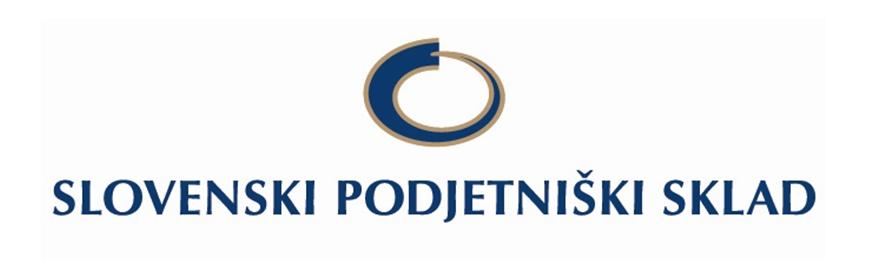 Javni sklad Republike Slovenije za podjetništvo, Ulica kneza Koclja 22, SI -2000 Maribor,Tel. H.C.: 02/ 234 12 60, FAKS: 02/234 12 82, Identifikacijska Št. ZA DDV: SI58045473, www.podjetniskisklad.siPRIJAVNI LIST ZA INVESTICIJO SK200SPLOŠNI DELI.1. VLAGATELJ (podjetje - enako kot registracija):I. 2. DRUŽBENIKI S POSLOVNIMI DELEŽI:I. 3. DIREKTOR/ZAKONITI ZASTOPNIK DRUŽBE: I. 4. PRI  SLOVENSKEM PODJETNIŠKEM SKLADU SEM/SMO V PRETEKLOSTI ŽE PREJEL/I RAZVOJNA SREDSTVA KOT DRUŽBENIK/I (FIZIČNA/PRAVNA OSEBA) PODJETJA (ustrezno označite; če sredstev niste prejeli pustite prazno):a.) subvencija				b.) garancija			c.) kreditVišina pridobljenih sredstev (v EUR):  ___________     Ime in Priimek: _____________Naziv podjetja/ij za katerega sem prejel sredstva: _______________________________I. 5. S PODJETJEM S KATERIM KANDIDIRAM NA TA RAZPIS SEM PREJEL RAZVOJNA SREDSTVA NA LOKALNI OZ. REGIONALNI RAVNI (ustrezno označite; če sredstev niste prejeli pustite prazno): a.) subvencija				b.) garancija			c.) kreditVišina sredstev (v EUR):  ____________________________________________________I. 6. SPOL IN STAROST USTANOVITELJEV PODJETJA (ustrezno označite): a.) število žensk  ___	    b.) število moških  ___	        c.) število mlajših od 30 let  ___II. PREDMET POSLOVANJA PODJETJAII.1. NAZIV PROIZVODA/STORITVE PODJETJA: II.2. KRATEK OPIS PODJETJA IN NJEGOVI CILJI:II.3. OKVIRNI STROŠKOVNIK ZA PORABO SREDSTEV:*Okvirni stroškovnik mora biti skladen s priloženim poslovnim in finančnim načrtom.II.4. DRUGI VIRI FINANCIRANJA PODJEMAII.5. ŠTEVILO NAČRTOVANIH ZAPOSLENIHIII. OSTALE INFORMACIJEIII.1. PODATKI O TERJATVAH (če obstajajo):III.2. PODATKI O OBVEZNOSTIH (če obstajajo):V kolikor obveznosti obstajajo, podjetnik priloži še kopijo vseh morebitnih pogodb iz katerih le te izhajajo (npr. pogodbe z bankami, ostalimi posojilodajalci, leasing pogodbe – veljavne na dan oddaje vloge, kratkoročne in dolgoročne obveznosti do dobaviteljev, kratkoročne in dolgoročne poslovne obveznosti itd.).III.3. KLJUČNE POGODBE (če obstajajo):V kolikor takšne pogodbe obstajajo, podjetnik navede seznam teh pogodb ter predloži kopije vseh ključnih pogodb s strateškimi partnerji, distributerji, kupci in drugimi deležniki – veljavne na dan oddaje vloge). Seznam ključnih pogodb: III.4. PODATKI O ZALOGAH (če obstajajo):III.5. INTELEKTUALNA LASTNINA (če obstaja):V kolikor obstaja pravna zaščita intelektualne lastnine oz. inovacije, podjetnik predloži kopije pisnih dokazil.III.6. PODATKI O KLJUČNIH OSEBAH:Zasebni investitor:Ključni kader družbe*:*Družba vpiše osebe, ki bodo navedene kot ključni kader. S tem se zaveda pomena opredelitve ključnega kadra za razvoj, poslovanje, … družbe.IV. IZJAVE PODJETJA:Izjavljam, da poznam vsebino javnega razpisa (razpis, razpisno dokumentacijo s prilogami, pred-selekcijski postopek ipd.) na katerega se prijavljam in se strinjam s pogoji navedenimi v razpisni dokumentaciji.Izjavljam, da je podjetje pridobilo neodvisnega zasebnega investitorja ali več le teh (poslovnega angela, sklad tveganega kapitala, ipd.), ki je sam neodvisno vložil denarna sredstva v obliki lastniškega kapitala v družbo (oz. bo vstopil skupaj s Skladom).Strinjam se, da Sklad pred izvedbo investicije izvede skrbni pregled Družbe in pridobi podrobnejše informacije o zakonitem zastopniku, družbenikih in neodvisnih investitorjih. Izjavljam, da poznam vsebino družbene pogodbe in sem seznanjen s pravili lastniškega financiranja ter bom v primeru pozitivne ocene konstruktivno deloval v smeri dokončno sklenjene pogodbe.Izjavljam, da se družbeniki strinjajo s Skladom kot potencialnim solastnikom podjetja, s posebnimi pravicami in določili v družbeni pogodbi, in da bodo v celoti prevzeli vse notarske in druge javne stroške (sodne takse, prevodi, in podobno), povezane z vstopom Sklada v podjetje, in sicer v višini, ki bo odmerjena v skladu z veljavnimi predpisi ter stroške priprave pogodbene dokumentacije in izvedbe skupščine, ki jih bomo povrnili izvajalcu te storitve.Izjavljam, da smo kot podjetniška ekipa seznanjeni s pred-selekcijskim postopkom, ki je neobvezen, a vključuje pripravo podjetja na investicijo, osebne predstavitve in srečanje z mentorji ter zasebnimi investitorji.Izjavljam, da se bo vodstveni del podjetniške ekipe v primeru odobritve sredstev udeležil izobraževalno - mentorskega programa in so-oblikoval strokovni svet, prav tako izjavljam, da sem seznanjen s pogojem imenovanja prokurista v primeru investicije Sklada.Izjavljam, da sem seznanjen in se strinjam s pravili sheme, po kateri se izvaja investicija.Strinjam se z vsemi procesi definiranimi v razpisni dokumentaciji ter zbiranjem in obdelavo podatkov povezanih z izvajanjem tega razpisa. Strinjam se z izvajanjem nadzora s strani pooblaščenih oseb Republike Slovenije v zvezi z izvajanjem projekta. Zavedam se, da se lahko nadzor odvija tudi v prostorih podjetja. Izjavljam, da podjetje ni v postopku prisilne poravnave, stečaja ali likvidacije in ne izvaja programa prestrukturiranja.   Izjavljam, da nimam/nimamo neporavnanih obveznosti do Republike Slovenije.Izjavljam, da so vse informacije navedene v tem prijavnem listu in v pripadajočih dokumentih resnične in popolne. Vsaka kopija priloženih dokumentov je resnična kopija originalnega dokumenta.Izjavljam, da bom/bomo Sklad, tekoče informirali o vseh spremembah podatkov, ki smo jih navedli v prijavnem listu in spremljajoči dokumentaciji.Izjavljam, da podjetje s katerim kandidiram na tem javnem razpisu, ni prejelo nobenih finančnih pomoči s čemer bi skupna državna pomoč presegala dovoljeni delež upravičenih stroškov. Prav tako se s tem podjetjem nisem in se ne bom prijavil za nobeno dodatno finančno pomoč, s čemer bi skupna državna pomoč presegala dovoljeni delež upravičenih stroškov.Strinjam se z javno objavo osnovnih podatkov podjetja v primeru izvedene investicije Sklada.Izjavljam, da bom nabavil opremo in/ali storitve, ki sodijo med upravičene stroške (razen plač), od tretjih oseb, po tržnih pogojih. Zavedam se, da tretja oseba ne sme biti več kot 25% povezana (lastniški delež ali glasovalne pravice) s podjetjem-upravičencem.Zavedam se, da je vsako navajanje neresničnih podatkov v predloženi vlogi po zakonodaji Republike Slovenije kaznivo dejanje.Strinjam se s sodelovanjem v izboru Start:up leta, katerega namen je promocija start-up podjetništva v Sloveniji ter slovenskih perspektivnih podjetij v tujini.KRAJ IN DATUM:                          ŠTAMPILJKA IN PODPIS ODGOVORNE OSEBE: Dolgi naziv družbe:Naslov, poštna številka, krajStacionarni telefon:GSM:GSM:E-pošta:Fax:Fax:Spletna stran:Matična številka: Davčna številka:Davčna številka:Davčna številka:Davčna številka: SI Št. transakcijskega računa, naziv bankeSI56 SI56 SI56 SKD šifra in nazivDružba / Ime, priimekNaslov, poštna številka, krajMatična številka (EMŠO)Davčna številka: SI Višina poslovnega deleža v %Višina osnovnega kapitala v EURDružba / Ime, priimekNaslov, poštna številka, krajMatična številka (EMŠO)Davčna številka: SI Višina poslovnega deleža v %Višina osnovnega kapitala v EURDružba / Ime, priimekNaslov, poštna številka, krajMatična številka (EMŠO)Davčna številka: SI Višina poslovnega deleža v %Višina osnovnega kapitala v EURDružba / Ime, priimekNaslov, poštna številka, krajMatična številka (EMŠO)Davčna številka: SI Višina poslovnega deleža v %Višina osnovnega kapitala v EURIme, priimekNaslov, poštna številka, krajMatična številka (EMŠO)Davčna številka: SI Ime, priimekNaslov, poštna številka, krajMatična številka (EMŠO)Davčna številka: SI  Znesek v EUR (brez DDV)astroški zaposlenih (plače in drugi stroški)bstroški trženja (marketing, promocija, sodelovanje na sejmih, ipd.)cstroški najema (poslovnih prostorov, opreme, idr.)dstroški testiranja, zaščite, usposabljanja, ipd. eračunalniška HW in SW opremafostali materialni stroški gostali nematerialni stroški (a do g)SKUPAJ OKVIRNA PORABA INVESTICIJE:200.000,00 EUR    VIRI ZA UPRAVIČENE STROŠKE     VIRI ZA UPRAVIČENE STROŠKE Znesek v EUR aVišina vplačanega kapitala USTANOVITELJEV bVIŠINA LASTNIŠKEGA KAPITALA ZASEBNEGA INVESTITORJAIme in priimek vsakega zasebnega investitorja cŽE PRIDOBLJENE SUBVENCIJEdOBSTOJEČI KREDITI / DRUGE OBLIKE DOLŽNIŠKEGA FINANCIRANJAeDRUGI VIRI: NAVEDITE(od a do e)SKUPAJ VIRI:Število načrtovanih zaposlenih na danENO LETO PRED PRIJAVO (31.12.2015)         OB PRIJAVI (ODDAJI VLOGE)                   V LETU PRIJAVE (31.12.2016)      ENO LETO PO PRIJAVI (31.12.2017)DVE LETI PO PRIJAVI (31.12.2018)TRI LETA PO PRIJAVI (31.12.2019)         Stanje terjatev v EURNa dan oddaje vlogeNa dan oddaje vlogeNa dan oddaje vlogeNa dan oddaje vlogeStanje terjatev v EURKratkoročne terjatveKratkoročne terjatveDolgoročne terjatveDolgoročne terjatveStanje terjatev v EURZnesek v EURDatum zapadlostiZnesek v EURDatum zapadlostiDolžnik 1Dolžnik 2…SKUPAJStanje obveznosti v EURNa dan oddaje vlogeNa dan oddaje vlogeNa dan oddaje vlogeNa dan oddaje vlogeStanje obveznosti v EURDolgoročne obveznostiDolgoročne obveznostiKratkoročne obveznostiKratkoročne obveznostiStanje obveznosti v EURZnesek v EURDatum zapadlostiZnesek v EURDatum zapadlostiUpnik 1Upnik 2…SKUPAJStanje zalog na dan oddaje vloge v EURKratek opis zalogOpis intelektualne lastnine ali inovacijUrejenost lastništva opisane intelektualne lastnine oz. inovacije:Ime, priimekNaslov, poštaMatična številka/EMŠODavčna številkaDatum vstopa v družboPoslovni delež v družbi v %Znesek osnovnega kapitala v EURInvestitor 1Investitor 2……Ime, priimekNaslov, poštaMatična številka/EMŠODavčna številkaDatum vstopa v družboPoslovni delež v družbi v %Znesek osnovnega kapitala v EUR